                                        Приложение 2                    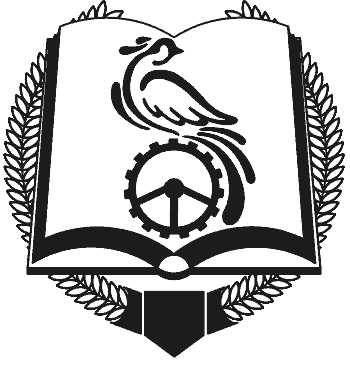 Департамент Смоленской области по образованию и науке смоленское областное государственное бюджетное профессиональное образовательное учреждение  «Техникум отраслевых технологий»(СОГБПОУ «Техникум отраслевых технологий»)ДНЕВНИК-ОТЧЁТо прохождении производственной практикиОбучающегося_____________________________________(фамилия, имя, отчество)группы____________________________________________2021годЗАДАНИЕ НА ПРОХОЖДЕНИЕ ПРОИЗВОДСТВЕННОЙ ПРАКТИКИОбучающегося ________________________курса ______группы________________ по профессии 23.01.17 Мастер по ремонту и обслуживанию автомобилейМесто прохождения практики___________________________________________________________________________________________________________Время прохождения практики с «____»________________202___г.                                                  по «____»________________202___г.Руководитель  практики от предприятия: __________________________________________________________(фамилия, имя, отчество, должность)Руководитель предприятия:__________________________________________________________(фамилия, имя, отчество)Подпись____________МП Ознакомление со структурными особенностями предприятия и рабочим местом. Прохождение вводного инструктажа по ТБ.Выполнение задач, подавленных перед практикантом:Задача 1.   Осуществлять техническое обслуживание автомобильных двигателей.Задача 2. Осуществлять техническое обслуживание электрических и электронных систем автомобилей.Задача 3. Осуществлять техническое обслуживание автомобильных трансмиссий.Задача 4. Осуществлять техническое обслуживание ходовой части и механизмов управления автомобилей.Задача 5. Осуществлять техническое обслуживание автомобильных кузововЗаполнение дневника - отчета по практике.Представление результатов практики. Содержание производственной практики профессионального модуляПМ 02.Техническое состояние систем, агрегатов, деталей и механизмов автомобиляПриложение 3Отзыв руководителя от предприятия о практике обучающегося
(характеристика обучающегося с профильной организации)___________________________________ проходил___  производственную практику на предприятии_________________________________________________________________________________________________________________________________________________________________________________________ с «____»________________202___г.  по «____»_______________202___г.За  время прохождения практики.________________________________________________________________________________________________________________________________________________________________________________________________________________________________________________________________________________________________________________________________________________________________________________________________________________________________________________________________________________________________________________________________________________________________________________________________________________________________________________________________________________________________________________________________________________________________________________________________________________________________________________________________________________________________________________________________________________________________________________________________________________________________________________________________________________________________________________________________________________________________________________________________________________________________________________________________________________________________Результат производственной практики _______________________________                                                                               (ОЦЕНКА)Подпись руководителя практики от предприятия________________«____»_______________201___г.МП
Приложение 1АТТЕСТАЦИОННЫЙ ЛИСТ ПО ПРОИЗВОДСТВЕННОЙ ПРАКТИКЕФИО обучающегося ________________________________________________ № группы ___, курс________ , специальность/профессия    ____________________________________________________________________________________ Название ПМ. ______________________________________________________ Место проведения практики _________________________________________ Срок проведения практики с «___» _______202__г. по «___»________202__г. Оценка результата освоения профессиональных компетенцийКачество выполнения работ в соответствии с технологией и (или) требованиями организации, в которой проходила практика:Все работы выполнены в полном (неполном ) объеме, в соответствии с программой практики. Деятельность обучающегося  во время практики заслуживает оценки _____________  Руководитель практики ______________ ____________________________      М.П.                                         подпись                      Ф.И.О.«_____» _______________ 20___ г.№п/пДата проведенияинструктажа по ТБДопуск к работеПодпись инструктируемогоФ.И.О.должностьинструктирующегоНаименование тем МДК профессионального модуляВиды работ производственной практикиВиды работ производственной практикиОбъем в часахпроизводственной практики1223МДК. 02. 01 Техническое обслуживание автомобилейМДК. 02. 01 Техническое обслуживание автомобилейМДК. 02. 01 Техническое обслуживание автомобилей144Тема 1.1.Организация и регламенты технического обслуживания автомобилей1Ознакомление с ТБ. Выполнение работ   по планированию и организации технического обслуживания автомобилей. Особенности технического обслуживания и диагностики автомобилей зарубежного производства6Тема 1.2. Техническое обслуживание автомобильных двигателей2Выполнение работ   технического обслуживания газораспределительного механизма автомобильных двигателей6Тема 1.2. Техническое обслуживание автомобильных двигателей3Выполнение работ   технического обслуживания систем охлаждения автомобильных двигателей6Тема 1.2. Техническое обслуживание автомобильных двигателей4Выполнение работ   технического обслуживания систем питания бензиновых автомобильных двигателей6Тема 1.2. Техническое обслуживание автомобильных двигателей5Выполнение работ   технического обслуживания систем питания газобаллонных автомобильных двигателей6Тема 1.2. Техническое обслуживание автомобильных двигателей6Выполнение работ   технического обслуживания систем питания дизельных автомобильных двигателей6Тема 1.3. Техническое обслуживание электрических и электронных систем автомобилей7Выполнение работ   технического обслуживания систем зажигания автомобильных двигателей.6Тема 1.3. Техническое обслуживание электрических и электронных систем автомобилей8Выполнение работ   технического обслуживания источников тока автомобилей.12Тема 1.3. Техническое обслуживание электрических и электронных систем автомобилей9Выполнение работ   технического обслуживания систем освещения и сигнализации автомобилей.12Тема 1.3. Техническое обслуживание электрических и электронных систем автомобилей10Выполнение работ   технического обслуживания электронных систем автомобиля.12Тема 1.3. Техническое обслуживание электрических и электронных систем автомобилей11Выполнение работ    технического обслуживания систем комфортности в автомобилях.6Тема 1.4. Техническое обслуживание автомобильных трансмиссий12Выполнение работ    технического обслуживания механических трансмиссий автомобиля6Тема 1.4. Техническое обслуживание автомобильных трансмиссий13 Выполнение работ    технического обслуживания автоматических коробок передач трансмиссий6Тема 1.4. Техническое обслуживание автомобильных трансмиссий14Выполнение работ    технического обслуживания вариаторов трансмиссий6Тема 1.5. Техническое обслуживание ходовой части и механизмов управления автомобилей15Выполнение работ    технического обслуживания ходовой части автомобилей6Тема 1.5. Техническое обслуживание ходовой части и механизмов управления автомобилей16Выполнение работ    технического обслуживания механизмов управления автомобилями6Тема 1.6. Техническое обслуживание автомобильных кузовов17Выполнение работ    технического обслуживания лакокрасочных покрытий автомобильных кузовов12Тема 1.6. Техническое обслуживание автомобильных кузовов18Выполнение работ    технического обслуживания пластиковых элементов кузова.12Дифференцированный зачетДифференцированный зачетДифференцированный зачет6Всего ПМ 02144Число, месяцНаименование формируемых компетенций и выполняемых работ.ОценкаПодпись руководителя практики от предприятия.1.2.3.4.1.2.3.4.1.2.3.4.Код профессиональной компетенции/№ п/пНаименование результата обучения (профессиональные компетенции)Оценка об освоении (освоил/не освоил)ПК02.(не) освоилПК 2.1.Осуществлять техническое обслуживание автомобильных двигателей.ПК 2.2.Осуществлять техническое обслуживание электрических и электронных систем автомобилей.ПК 2.3.Осуществлять техническое обслуживание автомобильных трансмиссий.ПК 2.4.Осуществлять техническое обслуживание ходовой части и механизмов управления автомобилей.ПК 2.5.Осуществлять техническое обслуживание автомобильных кузовов.